Neuer Chemielaborant bringt Un-Ordnung ins LaborDer übereifrige, neue Chemielaborant Weyrus hat von Organischer Chemie bisher wenig Ahnung. Daher ordnet er die Flaschen und Gläser in einer anderen Reihenfolge an: 1. Stelle die „alte“ Ordnung wieder her, indem du die Chemikaliengefäße gleicher Stoffgruppen „zusammenstellst“. 
    Benenne die Stoffgruppen.2. Fülle die folgende Tabelle für alle Stoffe nach steigender Siedetemperatur aus. Erkläre.3. Gase werden nicht in solchen Chemikaliengefäßen, sondern in Druckflaschen aufbewahrt, die Beschriftung ist 
    infolgedessen bei diesen falsch. Kennzeichne diese Chemikaliengefäße, indem du sie rot anmalst. 2. Fülle die folgende Tabelle für alle Stoffe nach steigender Siedetemperatur aus. Erkläre.- Es treten als ZMWW immer Wechselwirkungen zwischen temporären Dipolen auf.	- Die Moleküle von Methan, Ethen und Propen bestehen nur aus Kohlenstoff- und 
	  Wasserstoffatomen  sie sind unpolar. Daher treten als ZMWW nur Wechselwirkungen zwischen 	
	  temporären Dipolen auf. Wechselwirkungen zwischen temporären Dipolen sind bei geringer 
 	  Moleküloberfläche schwache WW  Sdt niedrig, es handelt sich (bei RT) um Gase.	- Methanal, Ethanal und Propanon besitzen polare Moleküle. Diese haben kein Wasserstoffatom mit 	 	  positiver Teilladung ( keine H-Brücken), aber ein Sauerstoffatom mit freien Elektronenpaaren. Daher 
	  treten als ZMWW zusätzlich zu den Wechselwirkungen zwischen temporären Dipolen auch 
	  Wechselwirkungen zwischen permanenten Dipolen auf  Sdt höher, es handelt sich z.T. 
	  (abh. von der RT) um Flüssigkeiten	- Methanol, Ethanol, Methansäure und Ethansäure besitzen auch polare Moleküle. Diese haben ein 
	  Wasserstoffatom mit positiver Teilladung und ein Sauerstoffatom mit freien Elektronenpaaren. Daher 
	  treten als ZMWW zusätzlich zu den Wechselwirkungen zwischen temporären Dipolen und den 
	  Wechselwirkungen zwischen permanenten Dipolen auch H-Brücken auf  Sdt noch höher, es handelt sich 
	  bei allen Stoffen um Flüssigkeiten	- Octan besitzt unpolare Moleküle, daher treten als ZMWW nur Wechselwirkungen zwischen temporären 
	  Dipolen auf. Wechselwirkungen zwischen temporären Dipolen sind bei großer 
	  Moleküloberfläche starke Kräfte  Sdt hoch, es handelt sich (bei RT) um eine Flüssigkeit (Smt < 0°C!).3. Gase werden nicht in solchen Chemikaliengefäßen, sondern in Druckflaschen aufbewahrt, die Beschriftung muss infolgedessen eigentlich falsch sein. Kennzeichne diese Chemikaliengefäße, indem du sie rot anmalst. SdtMoleküleMoleküleH-Atom mit positiver Teilladung?O-Atom + freie/s Elektronen-paar/e?Wechsel-wirkungen zwischen temporären Dipolen?Wechsel-wirkungen zwischen permanenten Dipolen?Wasserstoff-brücken?SdtpolarunpolarH-Atom mit positiver Teilladung?O-Atom + freie/s Elektronen-paar/e?Wechsel-wirkungen zwischen temporären Dipolen?Wechsel-wirkungen zwischen permanenten Dipolen?Wasserstoff-brücken?Methan MoleküleMoleküleH-Atom mit positiver Teilladung?O-Atom + freie/s Elektronen-paar/e?Wechsel-wirkungen zwischen temporären Dipolen?Wechsel-wirkungen zwischen permanenten Dipolen?Wasserstoff-brücken?SdtpolarunpolarH-Atom mit positiver Teilladung?O-Atom + freie/s Elektronen-paar/e?Wechsel-wirkungen zwischen temporären Dipolen?Wechsel-wirkungen zwischen permanenten Dipolen?Wasserstoff-brücken?-162MethanXX---104EthenXX---48PropenXX---21MethanalX-XXX+20EthanalX-XXX+56PropanonX-XXX+65MethanolXXXXX+78EthanolXXXXX+101MethansäureXXXXX+118EthansäureXXXXX+126OctanXX--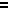 